Compte rendu de la réunion de conseil municipal en date du 14 mai 2014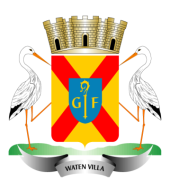 L’an deux mille quatorze, le 14 mai, à vingt heurescinquante minutes, les membres du conseil municipal proclamés élus à la suite des récentes élections municipales du vingt-trois mars 2014, se sont réunis dans la salle de la mairie sur la convocation qui leur a été adressée par le maire, conformément aux articles L2122-7 et L2122-8 du Code général des collectivités territoriales.Date de convocation : 25 mars 2014Etaient présents :Roddy ANDRÉ, Philippe CHATELAIN,Jean-Louis DELAGRAINGE, Jocelyne LEHOT-HEURET, Michel HEURET, Martine JORE, Gaëlle LAINÉ, Samuel LEVALLOIS, Jacqueline MARINHO, Laurent STEINER.Absents ayant donné procuration à :Absent excusé:Nicolas VIAUDLa séance a été ouverte sous la présidence de Monsieur Samuel LEVALLOIS, maire.Ordre du jour : Election du secrétaire de séance,Est nommée secrétaire de séance : Jocelyne HEURETApprobation du précédent compte-rendu,Le précédent compte-rendu a été lu, accepté et signé.Point SIVOM : Monsieur le Maire a rencontré les différents acteurs du  regroupement pédagogiqueintercommunal ainsi que les parents d’élèves afin de constituer le dossier des nouveaux rythmes scolaires de la rentrée 2014.Rentrée scolaire 2014 : Les inscriptions sont à faire en Mairie.Point travaux RD166 :Il reste à finaliser le gravillonnage et l’enrobé du trottoir devant la propriété de M. DIOT ainsi que l’engazonnement.Questions diverses :Elections européennesTableau permanence tenue du bureau de vote (voir document en annexe)Urbanisme :La commune n’exercera pas son droit de préemption dans le cadre de la vente de la propriété : DE MENOU CABRIÈRES.Personnel communal régieMadame MACHIN a remis sa démission de son poste de Régie.Des dispositions seront prises pour la remplacer à ce poste.DépensesDans le cadre de l’aménagement des espaces verts du village une première tranche de plantation a été réalisée ;  Achat de 87 arbustes Achat de 13 suspensions d’ornement.Nous attendons une réponse du syndicat des eaux pour mettre en place un système d’arrosage maîtrisé. Ce dispositif nous permettra de résoudre les problèmes d’arrosage et de finaliser les plantations dans le village.Contrôle de l’URSSAFM. le maire nous informe qu’un contrôle de l’URSSAF portant sur l’année 2012 avait été demandé le 07 mars 2014. En l’absence de réponse de la part de la municipalitésortante, nous avons reçu un courrier de relance avec AR le 12 mai 2014. La régularisation du dossier a été faite par nos soins.Vie communaleAfin de faire plus ample connaissance, l’équipe municipale vous invite en toute convivialité le dimanche 14 septembre autour d’un repas champêtre.L’ordre du jour étant épuisé et l’ensemble du Conseil Municipal n’ayant plus de questions ou d’observation à formuler, la séance est levée à 21h47.Ont signé les membres présents, le registre des délibérations. Le Maire,Samuel LEVALLOISLes adjointsLes conseillers municipaux